Publicado en Madrid el 02/12/2021 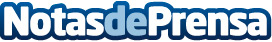 Fast Forward Sessions cierra 2021 desvelando las claves de la atención digital al cliente El programa de formación digital gratuita para PYMES y profesionales autónomos, Fast Forward Sessions, ha terminado el año desvelando las claves de la atención digital al cliente, de la mano de tres expertos; Fernando Aparicio (consultor en comercio electrónico y medios de pago), Leticia Herrero (fundadora de eThink y consultora digital de Marketing y Publicidad), y María Velasco (digital strategy manager en Mr. Milú), después de sortear la pandemia en 2020 con ocho Master-Class online,Datos de contacto:SBQMedia961 10 41 21Nota de prensa publicada en: https://www.notasdeprensa.es/fast-forward-sessions-cierra-2021-desvelando_1 Categorias: Nacional Marketing Emprendedores E-Commerce Universidades http://www.notasdeprensa.es